Graduate and Professional Student Association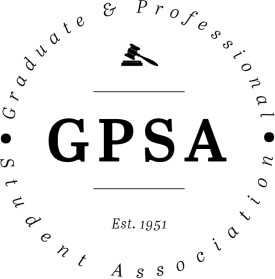 The Pennsylvania State University 315 HUB-Robeson Center University Park, PA 16802 Email: gpsaoffice@gmail.comActions Items:Confirming Presidential AppointmentsLet Alex Zhao know if you know of anyone interested in being on GPSA that could fill empty positions (Student Fee Board, Graduate Council, Graduate Council alternate, representatives from the College of Earth & Mineral Sciences, Education, Engineering, at-large positions, Grad Council ad hoc, and Student Insurance Advisory Board liasion)Election of the Speaker of the Assembly						     Legislation Passed:Bill 70-01: GPSA Communications InternBill 70-02: Orientation MaterialsBill 70-03: Welcome Back PicnicBill 70-04: Writing Boot CampAgendaMeeting called to order: 6:02 PMRoll Call – See Appendix IAdoption of the AgendaApproval of Past Meeting Minutes from April 1, 2020: Approved Open Student Forum: No commentsSpecial Presentation: Terry Torres Cruz, Outgoing Speaker of the AssemblyDiscussed different GPSA assemblies members could be a part ofProgramming - Coordinates different events for grad and professional students - gala, welcome back picnic, Grad Cup, Theatre Days, happy hours, and other social eventsCommunity Outreach - strengthens relationship between grad students and community - lots of volunteering (Friday Lights Out - shutting off lights), donations for Centre SafeInternal Development - Policies and procedures in GPSA; Delegate Handbook; handle internal GPSA affairs and legislation.Advocacy & Diversity - Address student concerns and advocate for grad-related policies; Statement on Inclusion, which became part of constitution, GRE resolution, COVID-19 bills.Professional Development - Hosts programs and events related to job opportunities for students - Graduate Writing Boot Camp and Professional Head ShotsExecutive Office ReportsPresident – Alex ZahoMet with Dean Younken and Dr. Ades to discuss issues from the past academic year, including the recent town hallTrying to create a survey to see how grad students are being made aware of funding opportunitiesStill looking to fill a number of GPSA positions (Student Fee Board, Graduate Council, Graduate Council alternate, representatives from the College of Earth & Mineral Sciences, Education, Engineering, and at-large positions).Need liasion positions filled, especially for Grad Council ad hoc and Student Insurance Advisory Board (website lists liasion positions)There will be more transition meetings for the Executive Board in the next week, but after that GPSA won’t meet again until close to the start of the new school yearVice President – Julia KelliherNothing to report, except excited to work with everyoneTreasurer – Matthew BillupsFormer treasurer Alex Zhao getting him up to speedLet him know if you need reimbursementsSecretary – Katie WarczakLet her know if mispronouncing your name or if you have a preferred nameFaculty Senate – Star SharpStill in her position from the 69th Assembly; on the University Planning CommitteeGraduate Council met last week, mainly talked about undergraduate grades and admissions3% cuts for entire university, so be ware of cuts in departments ad they may affect graduate assistantsMany people getting furloughed and put on 50% benefits – primarily those who work at the BJC and Penn State hotelsComplete the 2020 census and list State College as residence since that is where you would be if there were not a pandemicTwo committees put forward proposals around sustainability that would try to get Penn State to get to net-zero emissions; need 1-2 people to serve on that committee.Every week, the information changes, but not a lot of movement on graduate issuesComment: Nico Terry interested in more info on the sustainability committeeGraduate Council – Claire KellingNothing to report since Grad Council hasn’t met since last monthOutgoing Graduate Council representative, Alexander Wilson-Heid, will send a report out next week about what the next Grad Council meeting discusses.New BusinessConfirmations of Presidential AppointmentsStar Sharp for Faculty SenateDiego Hernandez for College of Liberal Arts DelegateCorey Hoydic for Earth and Mineral Sciences DelegateSteven Baksa for At-Large DelegateJoseph Sengeh for At-Large DelegateAlexander Wilson-Heid and Katie Warczak for Graduate Council alternatesAll appointees approved by unanimous consentElection of the Speaker of the AssemblyAlex Zhao nominates Yasha DuggalSpeaker approved by unanimous consent Bill 70-01: GPSA Communications InternBill would provide funds for a communications intern for GPSA who would help do graphic design and manage social media. Some have also redesigned the website in the pastIntern would be paid $15 per hour and work 6-15 hours per weekQ: Intern works an average of 6 hours per week, right?YesQ: How do you plan on recruiting interns? What will the process look like?Maddie (past intern) helped advertise it and we've had 3 interviews; will post a listing after this legislation is passedKatie and Alex conduct interviews, hire someone by mid-May Comment: Interns have done really good work and the role is valuable; encourage to vote "yes" on this legislation – Claire KellingLEGISLATION PASSES 30-0 (see Appendix II)Bill 70-02: Orientation MaterialsOrientation materials (items, snacks and printed info about GPSA) need to be purchased and prepared over the summerDon't know whether in-person orientation will happen yet; money gets returned to us if we don't use itBetter to discuss and pass legislation now as opposed to over the summer Q: Where is the $50 set up fee coming from?Charged by vendor for setting up and providing itemsProposal to add a line about distributing materials via other means if in-person orientation doesn't happen and GPSA has already purchased these items "In the event that in-person orientations are not permitted and materials are already purchased, we will make other efforts to distribute these materials to graduate and professional students through their departments and organizations."Added to lines 1-3 on page two.Amendment to the bill seconded and accepted Proposed that only items purchased are pens and bags since others tend to be thrown awayAgreement on this fairly consistentQ: Could we figure out how much of each product was used and cut back on materials accordingly? Speaker puts everything in bags, so things are partitioned ahead of timeGave away most bags last year (less than 200 left - no direct count taken though)Q: Terry Torres Cruz mentioned goods were left over from last year, are we rolling those over and factor in using old ones?Only 20-50 bags, so would only supply one department (wouldn't factor into this calculation)Q: What are magnet clips?Can clip things, but also a fridge magnetQ: Graduate enrollment likely to be lower next year, so we should factor that in?The number of 1,000 was put forward after lower enrollment was discussed with Terry Torres CruzQ: What are the products made of since we should be concerned with sustainability?Most items are made of plasticQ: Is it possible to add things? Yes, but have to make specific motionsYes, but probably can't do that if we want to pass this legislation this assembly.Q: Can we switch out magnets for hand sanitizer?$920 total for hand sanitizer, not clear if they have the suppliesDurable goods can always be saved for subsequent yearsMotion to remove webcam covers and letter opener expenses (motion seconded and no objections)Objection to roll call vote (hand sanitizer rather than magnet clips?)- withdrawn call for vote Objection withdrawn and motion for roll call vote seconded with no objectionsNew bill total: $5845.75LEGISLATION PASSES 27-1 (see Appendix II)Bill 70-03: Welcome Back PicnicPicnic in the park; changed legislation so that the picnic can take place at any point during the fall semesterIf no Welcome Back Picnic, can host another event in Spring semesterSince under $1500 can approve by unanimous consent rather than roll call vote. Q: What pizza vendor will be used?Have used Papa John's in the past, could use Domino's - will be left to decide closer to the event dateQ: Should we support local business to deliver the pizza?Pizza Mia or Highway Pizza, perhaps; if they don't accept purchase orders, someone might have to put it on a credit card and be reimbursedMotion to specify that pizza will be ordered from a local vendor for this event  - modification to line 2, page 2"Pizza" to "Pizza from a local business within State College"Motion to recommend adding something about COVID-19 situation and an explicit back-up plan"In the event that the welcome back picnic cannot be held during the beginning of the semester due to ongoing circumstances related to COVID-19, the Programming Committee will try to organize an event to welcome students in person as soon as is feasible. In the meantime, GPSA will plan to host a virtual welcome event in this case" at the beginning of second page (lines 1-4).Comment: Nico Terry has suggestions for hosting synchronous eventsMotion to approve by unanimous consent APPROVED BY UNANIMOUS CONSENTBill 70-04: Writing Boot CampUsually organized by Professional Development Committee6 week sessions that provide grad and professional students space and food to do writing and research People have found it particularly helpful because it's an obligation to show up and work for 5 hours (also get free lunch)Legislation asks for funding for two six-week sessions, but not limiting it to Fall 2020 semester, so it can be put on in the Spring 2021 semester if need be.Total amount allocated is high, but amount might be lower if fewer people signed up for the boot camp.Q: Does Irving's has an undisclosed religious affiliation? People have expressed discomfort with them, so are we within the guidelines of the Statement of Inclusion?Don't knowOwner's religious affiliation doesn't always translate to that of the business - gray areaNo mention of religious affiliation on the websiteMotion to amend and be explicit about alternate options for Writing Boot Camp since there wasn't one this semester. "In the event that the GWBC cannot be held during the Fall semester in person, the Professional Development Committee will plan to host a virtual event to support the writing of graduate and professional students during the Fall semester and the GWBC will be held at a later date." - Put under "Recommended Course of Action" LEGISLATION PASSES 28-0-1 (see Appendix II)ReportsSpeaker of the Assembly – Yasha DuggalNothing to reportCommitteesAdvocacy & Diversity (Mandy Burton)One piece of unfinished business - how Black and Latinx communities are being treated because of COVID-19; next chair will be asked to take this up and complete it. Professional Development Nothing to reportProgrammingNothing to reportCommunity OutreachNothing to reportInternal DevelopmentAccomplished pretty much everything they wanted to the previous year; the main thing was implementing ranked-choice votingEven with hiccups (see Judiciary Report), the ranked-choice voting was a successNext Internal Development team should look at constitution and by-laws for things that seem out of placeLiaisonsAlex Zhao – Device PolicyPenn State considering a device policy that would require students to have a certain type of device if admittedHaving a device policy would allow the cost of the device to be rolled into financial aidAdmin won’t start drafting anything until next calendar year (2021)Q: What would happen for those who can't get the aid, but also can't afford the technology?Not sure since only mentioned that PSU should have onePSU might be able to offer devices at a discountQ: Is this more beneficial for students or another barrier?Some parts of the university have a device policy (College of Communications, for instance), so it makes sense for the university to have a baseline requirement Judiciary Report – The Honorable Nick DietrichJudiciary helps with rules questions, runs elections, and tries to make meetings run as smoothly as possible Feel free to ask judiciary for assistance during meetings if need beCongrats to new assemblyElection TakeawaysRan pretty smoothly; took slightly longer to tab results with ranked-choice votingIssue related to IGDP seat, which there’s almost always an issue with (also the most competitive seat this year)Encourages incoming Internal Development chair to think about what to do with IGDPLeaving in good hands with remaining judiciary members, but also need a new justice for next yearStudent Trustee – Bryan CullerNothing to reportAdvisor – Adam ChristensenCongrats to all new assembly members and Exec Board! This isn’t the best state of affairs as we've stepped into, but representation is needed right now and thank you for your serviceStay engaged Here to advise and support you Comments for the Good of the Order – None Adjournment – 8:15 PM						Appendix IU= Unexcused Absence	E= Excused Absence    P= Present       L= Late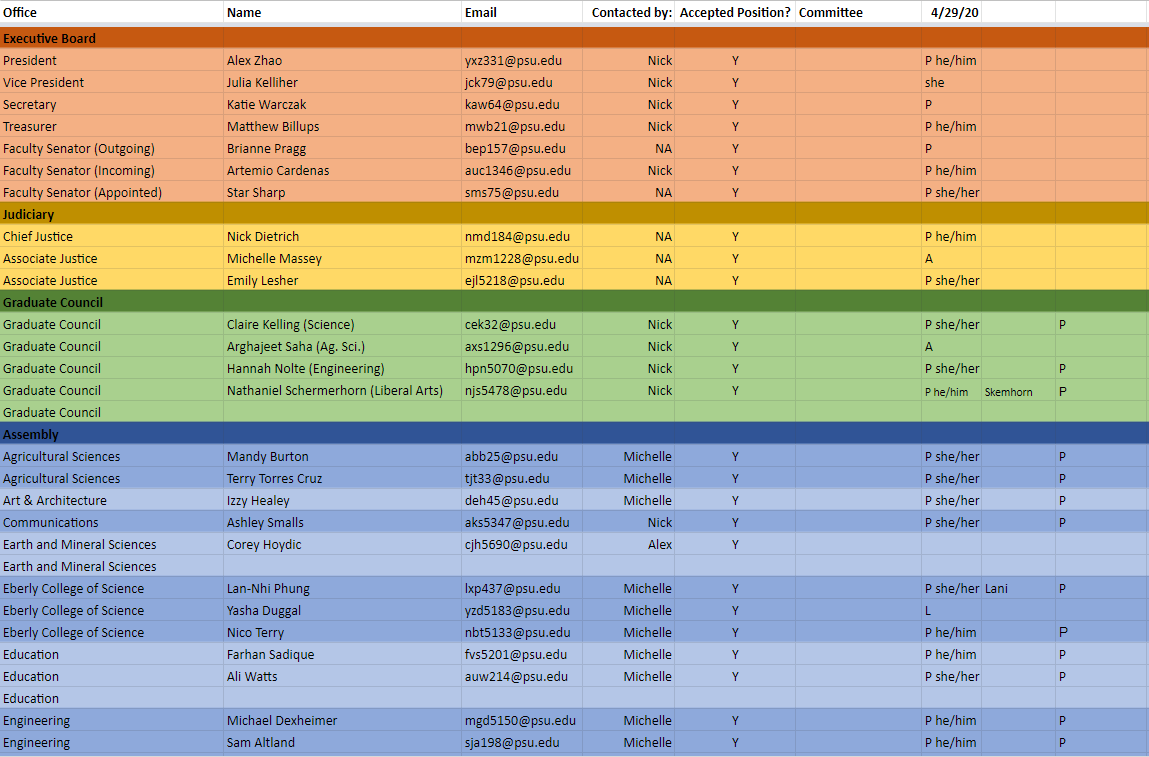 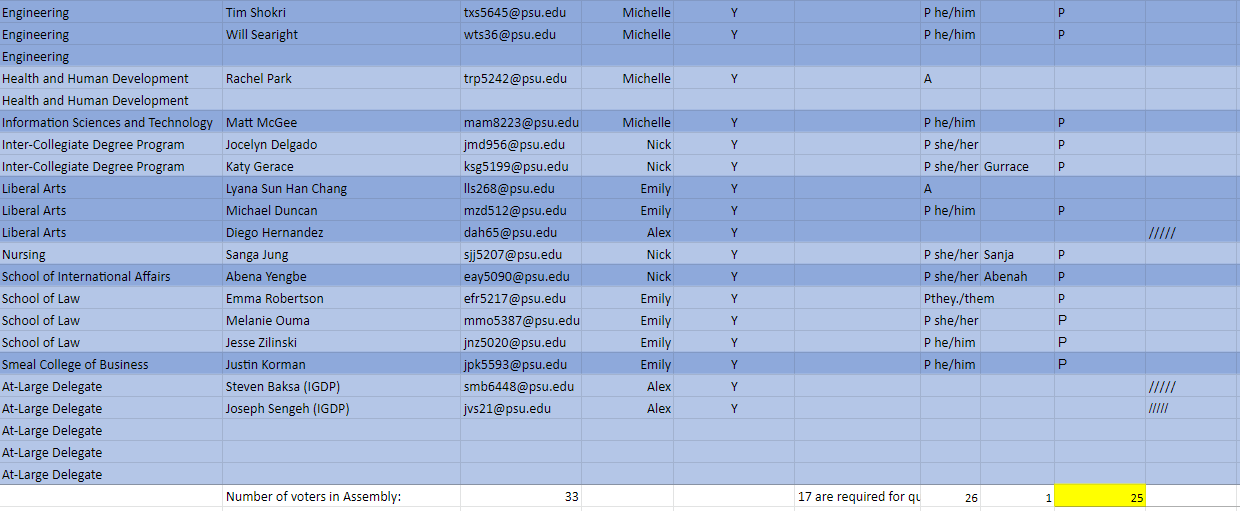 						Appendix II	U= Unexpected Absence E= Excused Absence  A= Abstain  Y=Yes  N= No 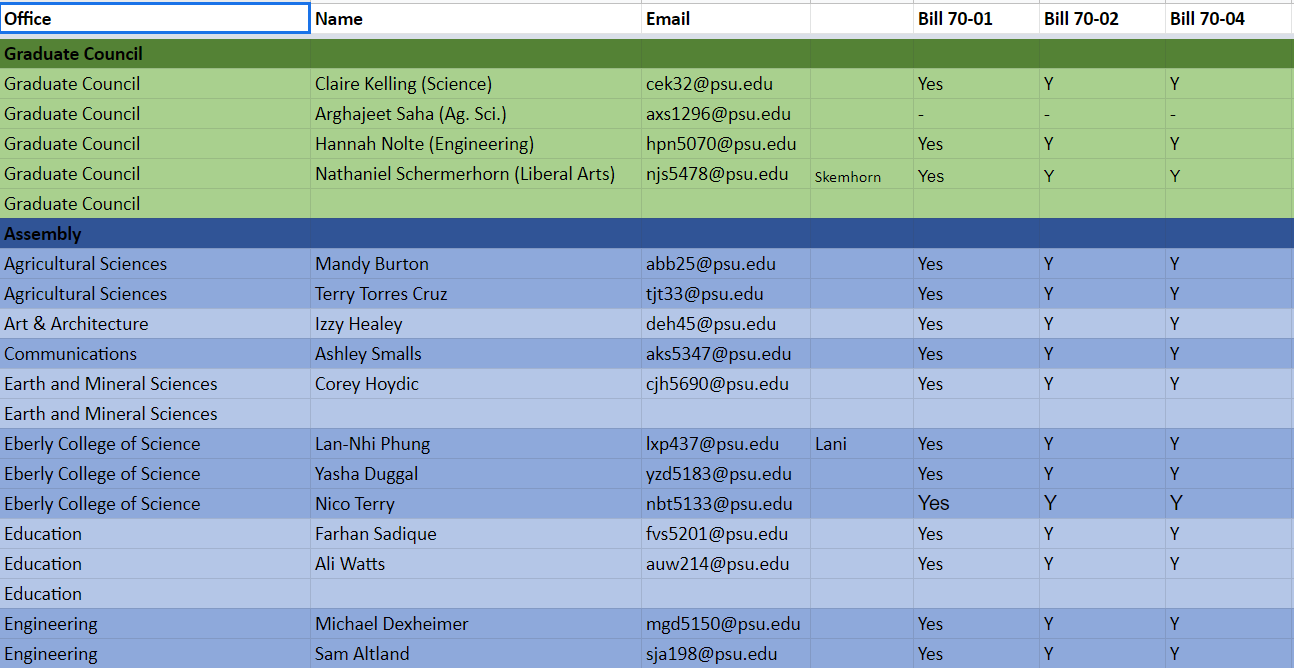 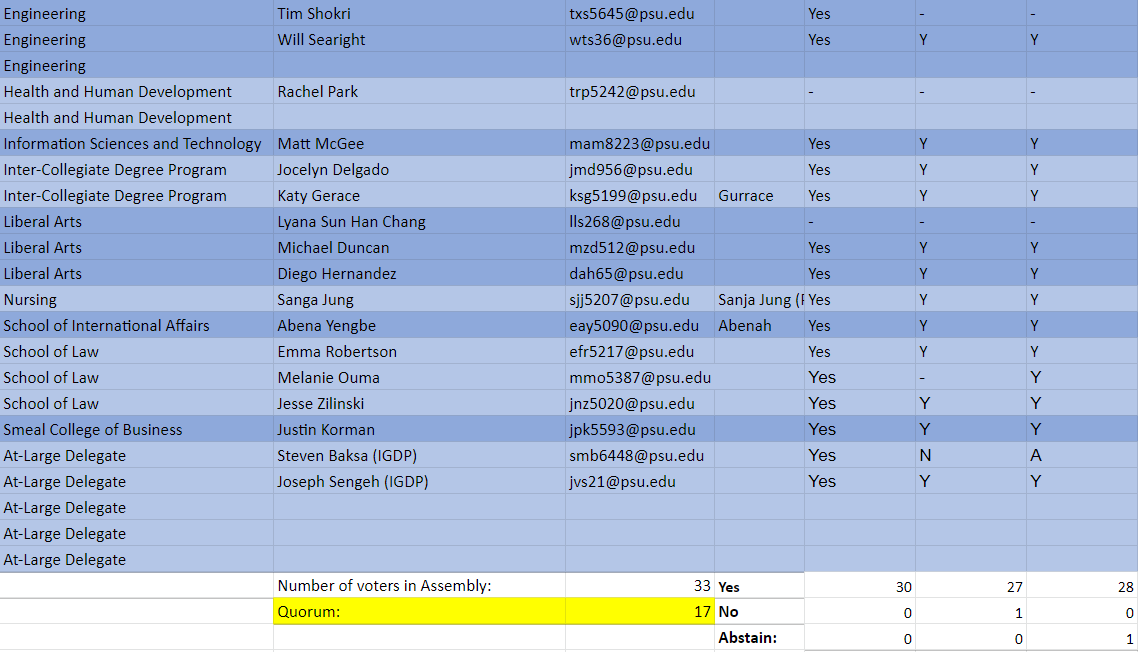 GPSA 70th Assembly MeetingWednesday, April 29, 20206:00 pm | Zoom meeting